Pročelnik Ureda Županije Primorsko-goranske županije, temeljem odredbe članka 19. Zakona o službenicima i namještenicima u lokalnoj i područnoj (regionalnoj) samoupravi (''Narodne novine'' broj 86/08, 61/11 i 4/18), objavljuje UPUTE I OBAVIJESTI KANDIDATIMA / KANDIDATKINJAMAkoji podnose prijavu na JAVNI NATJEČAJ ZA PRIJAM U SLUŽBU U URED ŽUPANIJE PRIMORSKO-GORANSKE ŽUPANIJEna radno mjesto:	REFERENT – ADMINISTRATIVNI TAJNIK / REFERENTICA – ADMINISTRATIVNA TAJNICA: 1 izvršitelj / izvršiteljica na neodređeno vrijeme uz obvezni probni rad u trajanju od tri mjesecaOPIS POSLOVA:Zaprima i raspoređuje pristiglu poštu službenicima, priprema poštu za otpremu, dostavlja predmete za arhiviranje;Prati obveze pročelnika i voditelja Službi (sastanke, dogovore, prijam stranaka i službenika);Obavlja poslove u vezi s prijemom telefonskih poruka i e-pošte (ugovaranje sastanaka, rezervacija slobodnih termina i sala za održavanje sastanaka, povratnih informacija i sl.);Daje potrebne obavijesti i informacije službenicima i strankama;Pribavlja potrebne podatke te vodi propisane evidencije (pečata i štambilja, prisutnosti na radu, putnih naloga, službenih glasila i literature, pristiglih računa, sklopljenih ugovora i sl.);Izrađuje jednostavne dopise i izvješća te obavlja prijepis dopisa;Izrađuje putne naloge i narudžbe (uredski materijal, uredsku opremu, službena odjeća,  stručna literatura i sl.);Prati propise i stručnu literaturu koja se odnosi na rad administrativnog tajnika;Obavlja i druge poslove koje mu povjeri pročelnik Ureda.PODACI O PLAĆI: Plaća je utvrđena Odlukom o koeficijentima za obračun plaća službenika i namještenika u upravnim tijelima Primorsko-goranske županije (''Službene novine Primorsko-goranske županije'' broj 36/10, 12/11 i 36/14). Osnovnu plaću službenika na radnom mjestu referent čini umnožak koeficijenata složenosti poslova radnog mjesta koji iznosi 1,45 i osnovice za obračun plaće, uvećan za 0,5 % za svaku navršenu godinu radnog staža. Osnovica za obračun plaće službenika i namještenika u upravnim odjelima i službama Primorsko-goranske županije utvrđena je Odlukom Župana i iznosi 4.840,00 kuna bruto. NAČIN OBAVLJANJA PRETHODNE PROVJERE ZNANJA I SPOSOBNOSTI KANDIDATA / KANDIDATKINJA: Prethodnu provjeru znanja i sposobnosti kandidata / kandidatkinja provodi Povjerenstvo za provedbu Javnog natječaja imenovano od strane pročelnika Ureda Županije Primorsko-goranske županije, putem pisanog testiranja i intervjua. Prethodnoj provjeri znanja i sposobnosti mogu pristupiti samo kandidati / kandidatkinje koji ispunjavaju formalne uvjete Javnog natječaja i koji dobiju poseban pisani poziv na adresu navedenu u prijavi. Pisano testiranje kandidata / kandidatkinja sastoji se od općeg i posebnog dijela, sa ukupno 20 pitanja. Opći dio testiranja sastoji se od provjere poznavanja osnova ustavnog ustrojstva Republike Hrvatske, sustava lokalne i područne (regionalne) samouprave, službeničkih odnosa u lokalnoj i područnoj (regionalnoj) samoupravi, uredskog poslovanja, pečata i žigova s grbom Republike Hrvatske, Statuta Primorsko-goranske županije kao i poznavanje ustrojstva i djelokruga rada upravnih tijela Primorsko-goranske županije. Posebni dio testiranja sastoji se od provjere poznavanja zakona i drugih propisa vezanih uz djelokrug Ureda Županije u koje se prima kandidat / kandidatkinja i poslova radnog mjesta na koje se prima. Maksimalan broj bodova koje kandidati / kandidatkinje mogu ostvariti na pisanom testiranju je 10 bodova, a Intervju se provodi samo s kandidatima / kandidatkinjama koji ostvare najmanje ili više od 50% bodova na provedenom pisanom testiranju. Vrijeme održavanja prethodne provjere znanja i sposobnosti objaviti će se najmanje 5 dana prije održavanja provjere na web stranici Primorsko-goranske županije www.pgz.hr i na oglasnoj ploči Ureda Županije Primorsko-goranske županije na adresi Rijeka, Adamićeva 10. Pravni i drugi izvori za pripremanje kandidata / kandidatkinja za pisano testiranje jesu: Opći dio: Ustav Republike Hrvatske (''Narodne novine'' broj 56/90, 135/97, 8/98 – pročišćeni tekst, 113/00, 124/00 – pročišćeni tekst, 28/01, 41/01 – pročišćeni tekst, 55/01 – ispr., 76/10, 85/10 – pročišćeni tekst i 5/14)Zakon o lokalnoj i područnoj (regionalnoj) samoupravi (''Narodne novine'' broj 33/01, 60/01 – vjerodostojno tumačenje, 129/05, 109/07, 125/08, 36/09, 150/11, 144/12, 19/13 – pročišćeni tekst, 137/15 – ispravak i 123/17) Zakon o službenicima i namještenicima  u lokalnoj i područnoj (regionalnoj) samoupravi (''Narodne novine'' broj 86/08, 61/11, 4/18 i 96/18)Zakon o pečatima i žigovima s grbom Republike Hrvatske („Narodne novine“ broj  33/95)Uredba o uredskom poslovanju (''Narodne novine'' broj 7/09)Statut Primorsko-goranske županije  (''Službene novine Primorsko-goranske županije'' broj 8/18 – pročišćeni tekst)Odluka o ustrojstvu i djelokrugu rada Upravnih tijela Primorsko-goranske županije (''Službene novine Primorsko-goranske županije'' broj 4/19 – pročišćeni tekst). Posebni dio:Zakon o pravu na pristup informacijama („Narodne novine“ broj 25/13 i 85/15)Zakon o medijima („Narodne novine“ broj 59/04, 84/11. i 81/13)Zakon o provedbi opće uredbe o zaštitu osobnih podataka („Narodne novine“ broj 42/18)Pravilnik o sigurnosti i zaštiti  zdravlja pri radu s računalom  („Narodne novine“ broj 69/05)Poslovnik o radu Župana („Službene novine Primorsko-goranske županije“ broj 19/16 – pročišćeni tekst)Pravilnik Vizualnog identiteta Primorsko-goranske županije („Službene novine Primorsko-goranske županije“ broj 10/16).                                   PROČELNIK  			                                                            v.r.  Goran Petrc, prof.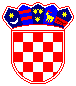 REPUBLIKA HRVATSKA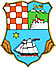 PRIMORSKO-GORANSKA ŽUPANIJAKLASA: 112-02/19-01/9URBROJ: 2170/1-06-02/5-19-3Rijeka, 12. kolovoza 2019.